Щипцы, выкусыватели, ножницы эндоскопические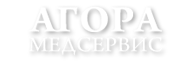 ООО «Агора-Медсервис»Тел. (843) 564-50-21, 235-15-99,моб.: 8-987-2-900-182г. Казань, ул. Восстания, д. 67 Аwww.agorams.ru agorams@mail.ruАртикулНаименованиеОписаниеЦена руб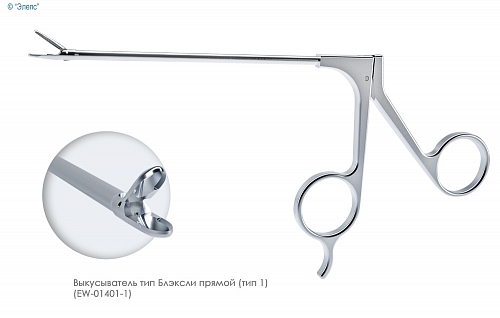 EW-01401-1Выкусыватель эндоскопический прямой (тип Блэксли № 1)Рабочая длина, мм120Диаметр, мм4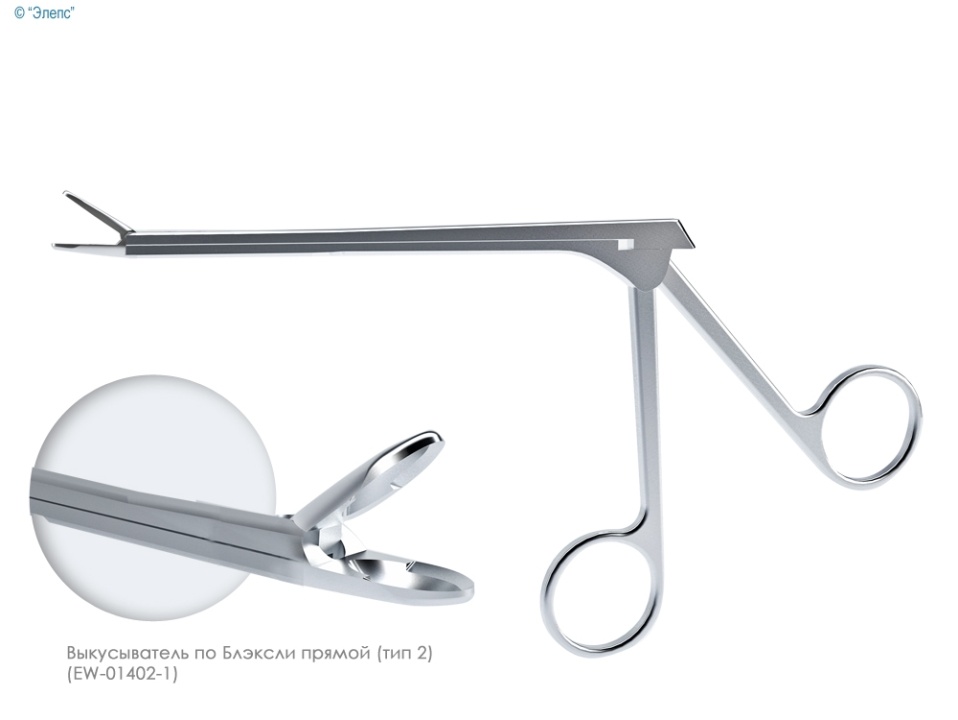 EW-01402-1Выкусыватель эндоскопический прямой (тип Блэксли № 2)Рабочая длина, мм120Диаметр, мм4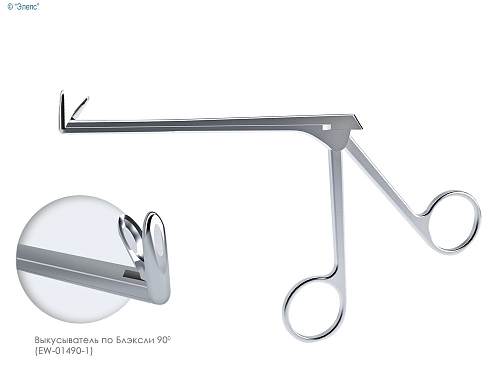 EW-01490-1Выкусыватель эндоскопический прямой (тип Блэксли)угловой 90 град.Диаметр, мм4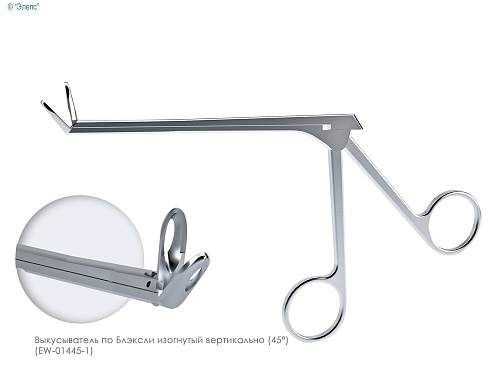 EW-01445-1Выкусыватель эндоскопический прямой (тип Блэксли)угловой 45 град.Диаметр, мм4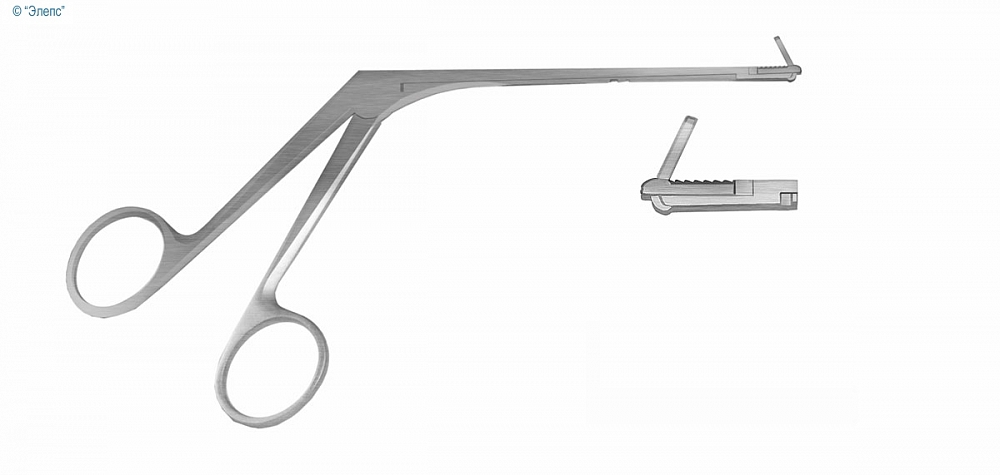 EW-02400-2Выкусыватель по Блэксли обратный прямой Диаметр, мм4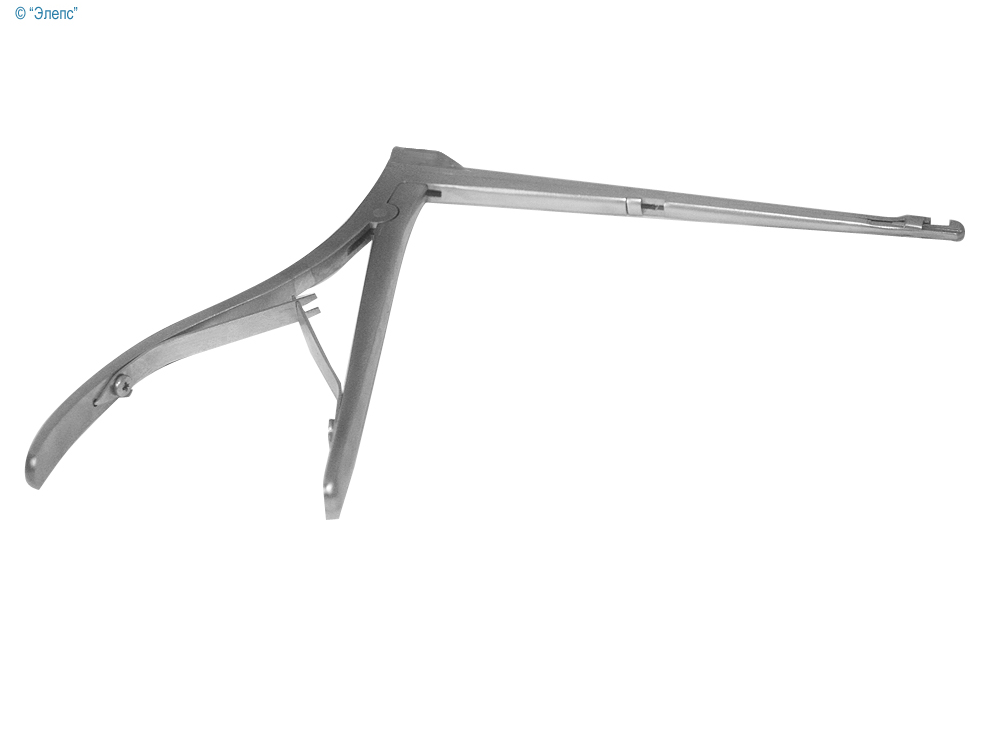 EF-07401-1Щипцы эндоскопические (сфеноидные №2)Согнутые бранш-рукоятки.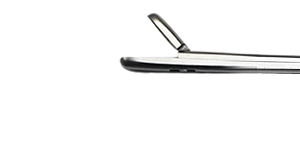 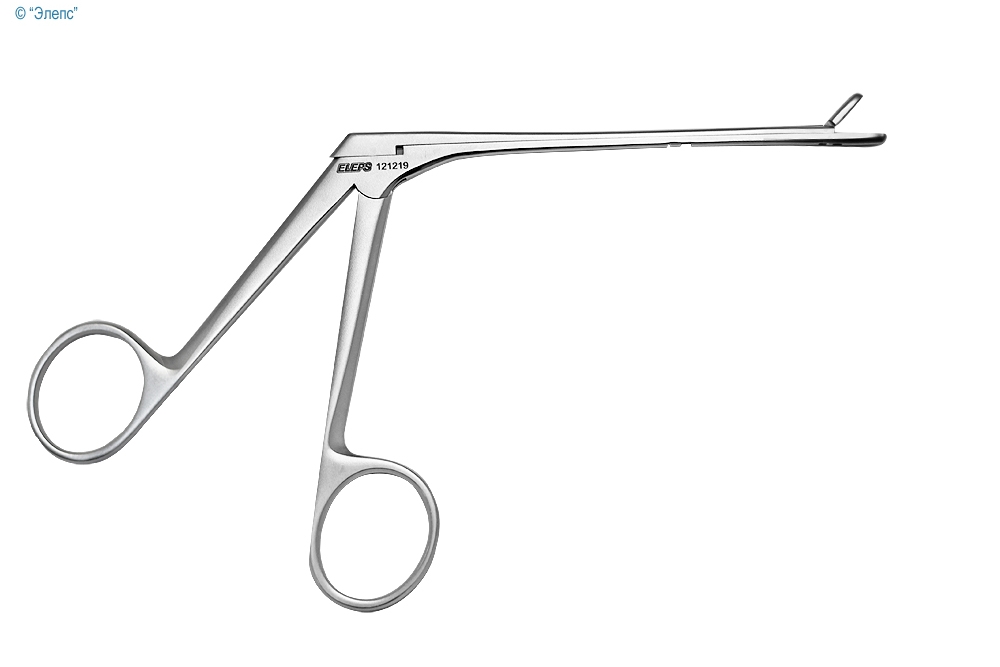 EF-04400-1Щипцы хирургические по TакахашиДиаметр, мм4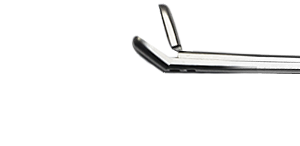 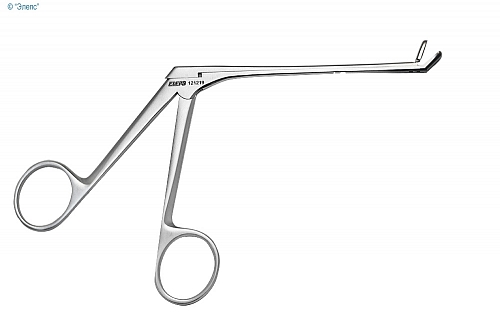 EF-04445-1Щипцы хирургические по Tакахаши. Вертикальный изгиб 45°Диаметр, мм4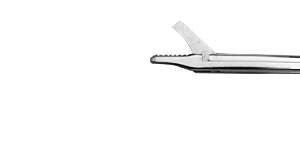 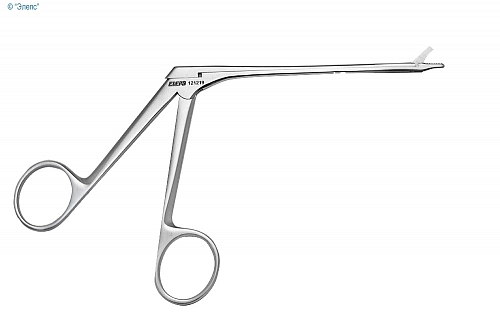 EF-05400-1Щипцы эндоскопические (тип Страйкен, прямые)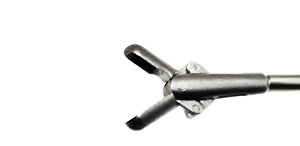 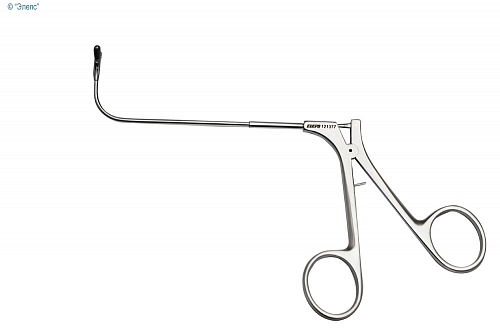 EF-02411-1Щипцы для вертикальных пазух, угол изгиба 110° с горизонтальным раскрытием браншей 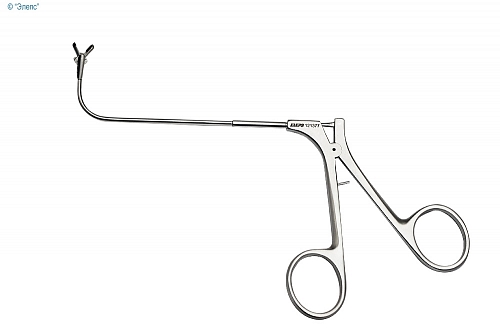 EF-02411-2Щипцы эндоскопические для вертикальных пазух  .угловые 110 град. с вертикальным раскрытием бранш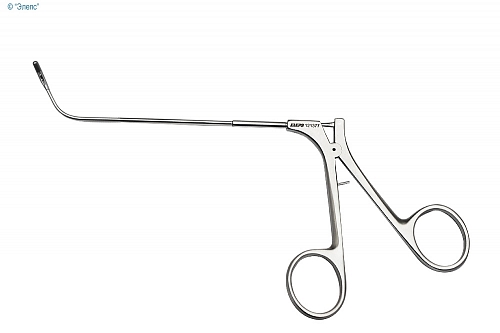 EF-03407-1Щипцы эндоскопические для вертикальных пазух угловые 70 град. с горизонтальным раскрытием бранш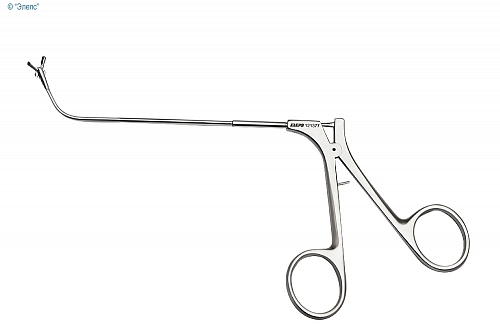 EF-03407-2Щипцы эндоскопические для вертикальных пазух угловые 70 град. с  вертикальным  раскрытием бранш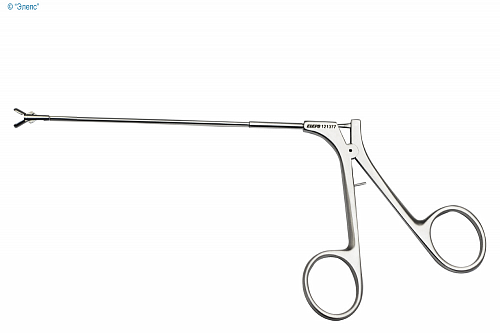 EF-01400-1Щипцы эндоскопические биопсийные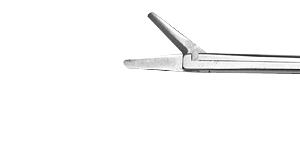 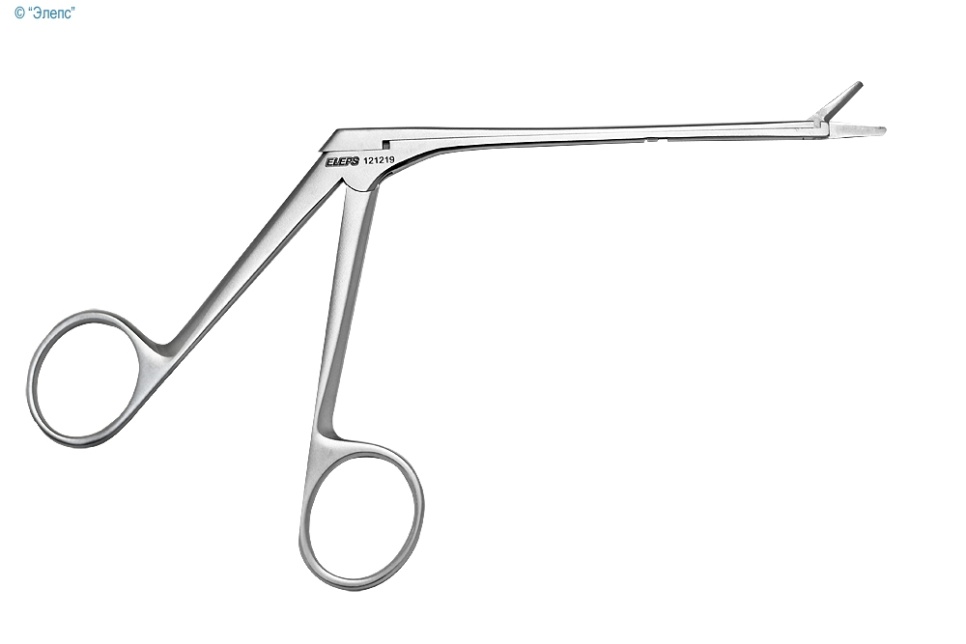 ES-01400-1Ножницы эндоскопические с одной подвижной браншей, прямые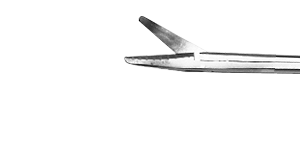 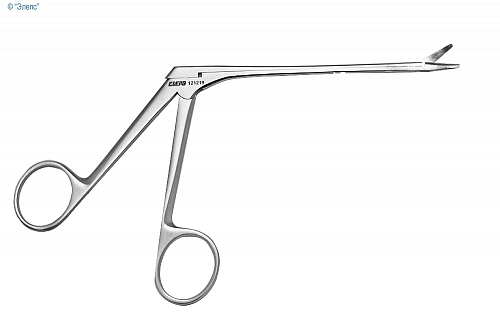 ES-01420-1Ножницы эндоскопические с одной подвижной браншей правоизогнутые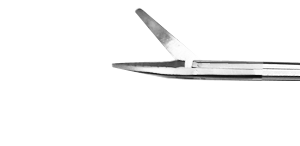 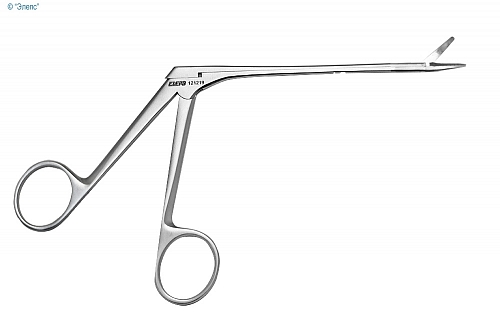 ES-01410-1Ножницы эндоскопические с одной подвижной браншей левооизогнутые